PIPESTONE COUNTY SOIL & WATER CONSERVATION DISTRICT BOARD OF SUPERVISORS REGULAR MEETINGAugust 13th, 2020 at 9:00 A.M.EMS building 811 5th Street SE Pipestone, MN 56164AGENDAApprove agenda (action)Approve Minutes (action)Financial report and approval of bills (action)New BusinessGroundwater Quality Nitrate Reduction contractsMN CREP Outreach Grant AgreementCost Share ContractsReportsCounty Commissioner reportSupervisor reportsNRCS reportAdministrator ReportUpcoming EventsNext Board Meeting – September 10th at 9:00 a.m.Adjournment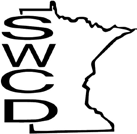 